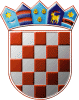     REPUBLIKA HRVATSKABJELOVARSKO-BILOGORSKA              Ž U P A N I J A     OPĆINA ŠANDROVAC      OPĆINSKI NAČELNIK			KLASA: 320-01/23-03/17URBROJ: 2103-15-03-23-49U Šandrovcu, 20.12.2023.Na temelju članka 36. Zakona o poljoprivredi („Narodne novine“ broj 118/2018, 42/2020, 127/2020, 52/2021, 152/2022),  i članka 6. Programa potpora u poljoprivredi na području Općine Šandrovac za razdoblje od 2023. do 2027. godine  („Općinski glasnik općine Šandrovac“ broj 6/2023) Općinski načelnik Općine Šandrovac na prijedlog Jedinstvenog upravnog odjela Općine Šandrovac dana 20.12.2023. donio je sljedećuODLUKUo dodjeli potpora male vrijednosti u poljoprivredi na području općine Šandrovac u 2023. godiniČlanak 1.Temeljem provedenih Javnih poziva za dodjelu potpora male vrijednosti temeljem Programa potpora u poljoprivredi na području Općine Šandrovac za razdoblje od 2023. do 2027. godine  („Općinski glasnik općine Šandrovac“ broj 6/2023), pravo na potporu u 2023. godini ostvarilo je 33 obiteljskih poljoprivrednih gospodarstava u ukupnom iznosu od 7.551,10 eura po mjerama kako slijedi: Unapređenje biljne poljoprivredne proizvodnje Mjera 1.1. Kalcifikacija poljoprivrednog zemljišta:1.942,50 eura za 8 podnositelja zahtjevaMjera 1.2. Navodnjavanje: 286,40 eura za 2 podnositelja zahtjevaMjera 1.3. Uzorkovanje (analiza) tla- 80,00 eura za 1 podnositelja zahtjeva     2. Unapređenje stočarske proizvodnjeMjera 2.1. Umjetno osjemenjivanje goveda: 3.590,40 eura za 17 podnositelja zahtjevaMjera 2.2. Umjetno osjemenjivanje krmača:135,00 eura za 4 podnositelja zahtjeva 3. Unapređenje plasmana vlastitih proizvoda-  Mjera 3.1. Potpore za izlaganje na sajmovima i tržnicama: 1.516,80 eura za 8 podnositelja zahtjeva-  Mjera 3.2. Izgradnja i opremanje prostora za preradu biljnih proizvoda – nije bilo zahtjeva-  Mjera 3.3. Izgradnja i opremanje prostora za preradu stočarskih proizvoda – nije bilo zahtjevaČlanak 2.Sredstva iz točke 1. ove Odluke osigurana su u Proračunu Općine Šandrovac za 2023. godinu, konto 35231.Članak 3.Zadužuje se referent za računovodstvo i financije u Jedinstvenom upravnom odjelu općine Šandrovac za realizaciju ove Odluke. Članak 4.Ova Odluka stupa na snagu danom donošenja i objaviti će se na internet stranici Općine Šandrovac www.sandrovac.hr.OPĆINSKI NAČELNIK OPĆINE ŠANDROVAC Dario Halauš, struč.spec.ing.agr.REDNI BROJNaziv poljoprivrednog gospodarstvaNaziv potporeOdobreni iznos potpore u eurima1.OPG Tihomir Čudina, Lasovac 182a, Lasovac, Šandrovac, OIB:41976118167Potpora za kalcifikaciju poljoprivrednog zemljištana području Općine Šandrovac300,002.Ljubica Bugarinović OPG, Lasovac 135, Lasovac, Šandrovac, OIB:29855122938Potpora za kalcifikaciju poljoprivrednog zemljištana području Općine Šandrovac300,003.OPG Slavica Kos, Bjelovarska 12, Šandrovac, OIB:61917263875,Potpora za kalcifikaciju poljoprivrednog zemljištana području Općine Šandrovac142,504.OPG Darko Halauš, Lasovac 58, Lasovac, OIB:09717389912Potpora za kalcifikaciju poljoprivrednog zemljištana području Općine Šandrovac300,005.OPG Ksenija Žager, Lasovac 187, Lasovac, Šandrovac, OIB:80811131026Potpora za kalcifikaciju poljoprivrednog zemljištana području Općine Šandrovac300,006.OPG Stana Dekalić iz Ravneša, Ravneš 23, 43274 Severin, OIB: 03632633149.Potpore za umjetno osjemenjivanje goveda na području Općine Šandrovac300,007.OPG Goran Ivanović, Ravneš 30, Ravneš, Šandrovac, OIB:38776976556Potpore za umjetno osjemenjivanje goveda na području Općine Šandrovac131,608.OPG Babojelić Zdravko, Ravneš 22, Ravneš, Šandrovac, OIB:11193187746Potpore za umjetno osjemenjivanje goveda na području Općine Šandrovac128,809.OPG Đuro Kos iz Ravneša, Ravneš 12, 43274 Severin, OIB: 63189647460Potpore za umjetno osjemenjivanje goveda na području Općine Šandrovac240,009.OPG Đuro Kos iz Ravneša, Ravneš 12, 43274 Severin, OIB: 63189647460Potpore za analizu tla na području Općine Šandrovac80,0010.OPG Miro Bajević, Lasovac 186, Lasovac, Šandrovac, OIB:49814432415Potpore za umjetno osjemenjivanje goveda na području Općine Šandrovac300,0010.OPG Miro Bajević, Lasovac 186, Lasovac, Šandrovac, OIB:49814432415Potpora za kalcifikaciju poljoprivrednog zemljištana području Općine Šandrovac300,0011.OPG Josip Berkeš, Lasovac Lasovac 22, OIB: 06572620074Potpore za umjetno osjemenjivanje goveda na području Općine Šandrovac90,0012.OPG Damir Dekalić iz Kašljavca, Kašljavac 42, 43274 Severin, OIB: 88746122459.Potpore za umjetno osjemenjivanje goveda na području Općine Šandrovac300,0013.OPG Marija Malvić, Pupelica 29, 43227 Šandrovac, OIB: 51659701423Potpore za umjetno osjemenjivanje goveda na području Općine Šandrovac60,0013.OPG Marija Malvić, Pupelica 29, 43227 Šandrovac, OIB: 51659701423Potpore za umjetno osjemenjivanje krmača na području Općine Šandrova60,0014.OPG Saša Hajduković iz Kašljavca, Kašljavac 26, 43274 Severin, OIB: 90082995679.Potpore za umjetno osjemenjivanje goveda na području Općine Šandrovac300,0015.OPG Slobodan Stojanović iz Lasovca, Lasovac 182, 43270 Veliki Grđevac, OIB: 13827919952.Potpore za umjetno osjemenjivanje goveda na području Općine Šandrovac300,0015.OPG Slobodan Stojanović iz Lasovca, Lasovac 182, 43270 Veliki Grđevac, OIB: 13827919952.Potpora za kalcifikaciju poljoprivrednog zemljištana području Općine Šandrovac300,00REDNI BROJNaziv poljoprivrednog gospodarstvaNaziv potporeOdobreni iznos potpore u eurima16.OPG Dejan Maršić iz Kašljavca, Kašljavac 3, 43274 Severin, OIB: 23321210573Potpore za umjetno osjemenjivanje goveda na području Općine Šandrovac300,0017.OPG Marija Kiselić, Lasovac 62, 43227 Šandrovac, OIB: 28262785681Potpore za umjetno osjemenjivanje goveda na području Općine Šandrovac30,0018.OPG Darijo Siladić iz Lasovca, Lasovac 192, 43270 Veliki Grđevac, OIB: 31609717292Potpore za umjetno osjemenjivanje goveda na području Općine Šandrovac300,0019.OPG Sanela Radelić, Kašljavac 8, Kašljavac, Šandrovac, OIB:17885438004Potpore za umjetno osjemenjivanje goveda na području Općine Šandrovac300,0020.OPG Miroslav Gašparić iz Lasovca, Lasovac 19, 43270 Veliki Grđevac, OIB: 49076245439Potpore za umjetno osjemenjivanje goveda na području Općine Šandrovac90,0020.OPG Miroslav Gašparić iz Lasovca, Lasovac 19, 43270 Veliki Grđevac, OIB: 49076245439Potpore za umjetno osjemenjivanje krmača na području Općine Šandrovac15,0021.OPG Dragoljub Cupan iz Ravneša, Ravneš 97, 43274 Severin, OIB: 79843870154.Potpore za umjetno osjemenjivanje goveda na području Općine Šandrovac300,0022.OPG Barica Kaličanac, Kašljavac 15, 43274 Severin, OIB: 61283219383Potpore za umjetno osjemenjivanje goveda na području Općine Šandrovac120,0023.OPG Ivan Bedeković, Jarak 44, Šandrovac, OIB:21469265769Potpore za umjetno osjemenjivanje krmača na području Općine Šandrovac15,0024.OPG Petreković Stjepan, Doljani 30, 43227 Šandrovac, OIB:11975069678Potpore za umjetno osjemenjivanje krmača na području Općine Šandrovac45,0025.OPG Goran Stojčević, Lasovac 66, Lasovac, Šandrovac, OIB:59910295240Potpore za navodnjavanje na području Općine Šandrovac131,4026.OPG Anđelka Bedeković, Vinogradska 20, 43227 Šandrovac, OIB: 85776422906.Potpore za izlaganje na sajmovima i tržnicama200,0027.OPG, Ivan Šestak, Jasenik 38, 43227 Šandrovac, OIB:13128652903Potpore za izlaganje na sajmovima i tržnicama200,0028.OPG Petar Stojčević, Lasovac 87, Lasovac, OIB:79034395060Potpore za izlaganje na sajmovima i tržnicama200,0029.OPG Miroslav Dragec, Lasovac 121, Lasovac, Šandrovac, OIB:27871832578Potpore za izlaganje na sajmovima i tržnicama200,0030.OPG Helena Bogdan iz Pupelice, Pupelica 14, 43227 Šandrovac, OIB: 63247928670Potpore za izlaganje na sajmovima i tržnicama200,0031.OPG Ivo Dragec, Lasovac 103, Lasovac, ŠandrovacPotpore za izlaganje na sajmovima i tržnicama200,0032.OPG Ružica Radelić, Lasovac 112, Lasovac, Šandrovac, OIB:55164513611Potpore za izlaganje na sajmovima i tržnicama116,8032.OPG Ružica Radelić, Lasovac 112, Lasovac, Šandrovac, OIB:55164513611Potpore za navodnjavanje na području Općine Šandrovac155,0033.OPG Marija Đođ iz Šandrovca, Bjelovarska 34, 43227 Šandrovac, OIB: 29956012060Potpore za izlaganje na sajmovima i tržnicama200,00